АДМИНИСТРАЦИЯ АЛЕКСАНДРОВСКОГО СЕЛЬСОВЕТА САРАКТАШСКОГО РАЙОНА ОРЕНБУРГСКОЙ ОБЛАСТИП О С Т А Н О В Л Е Н И Е_________________________________________________________________________________________________________30.01.2019	                         с. Вторая Александровка                                №  05-п    Во исполнение Закона от 06.12.2011 № 402-ФЗ, приказа Минфина от 01.12.2010 № 157н, Федерального стандарта «Учетная политика, оценочные значения и ошибки» (утв. приказом Минфина от 30.12.2017 № 274н): 1. Утвердить учетную политику для целей бухгалтерского учета согласно приложению № 1. 2. Довести до всех подразделений и служб учреждения соответствующие документы, необходимые для обеспечения реализации учетной политики в учреждении и организации бухгалтерского учета, документооборота, санкционирования расходов учреждения. 3. Контроль за исполнением данного постановления оставляю за собой.                            4. Настоящее постановление вступает в силу со дня его официального опубликования путем размещения на официальном сайте МО Александровский сельсовет в сети Интернет и распространяется на правоотношения возникшие с 01 января 2019 года.Глава Александровского сельсовета                                            Е.Д. РябенкоРазослано: администрации сельсовета, прокуратуре района, на сайт администрации, в дело.                                               Приложение кпостановлению администрации                                                                         Александровского сельсовета                                                            № 05-п от 30.01.2019Учетная политика для целей бухгалтерского учетаУчетная политика Муниципального образования Александровский сельсовет Саракташского района Оренбургской области (далее – учреждение) разработана в соответствии:с приказом Минфина от 01.12.2010 № 157н «Об утверждении Единого плана счетов бухгалтерского учета для органов государственной власти (государственных органов), органов местного самоуправления, органов управления государственными внебюджетными фондами, государственных академий наук, государственных (муниципальных) учреждений и Инструкции по его применению» (далее – Инструкции к Единому плану счетов № 157н);приказом Минфина от 16.12.2010 № 174н «Об утверждении Плана счетов бухгалтерского учета бюджетных учреждений и Инструкции по его применению» (далее – Инструкция № 174н);приказом Минфина от 08.06.2018 № 132н «О Порядке формирования и применения кодов бюджетной классификации Российской Федерации, их структуре и принципах назначения» (далее – приказ № 132н);приказом Минфина от 29.11.2017 № 209н «Об утверждении Порядка применения классификации операций сектора государственного управления» (далее – приказ № 209н);приказом Минфина от 30.03.2015 № 52н «Об утверждении форм первичных учетных документов и регистров бухгалтерского учета, применяемых органами государственной власти (государственными органами), органами местного самоуправления, органами управления государственными внебюджетными фондами, государственными (муниципальными) учреждениями, и Методических указаний по их применению» (далее – приказ № 52н);федеральными стандартами бухгалтерского учета для организаций государственного сектора, утвержденными приказами Минфина от 31.12.2016 № 256н, № 257н, № 258н, № 259н, № 260н (далее – соответственно СГС «Концептуальные основы бухучета и отчетности», СГС «Основные средства», СГС «Аренда», СГС «Обесценение активов», СГС «Представление бухгалтерской (финансовой) отчетности»), от 30.12.2017 № 274н, 275н, 278н (далее – соответственно СГС «Учетная политика, оценочные значения и ошибки», СГС «События после отчетной даты», СГС «Отчет о движении денежных средств»), от 27.02.2018 № 32н (далее – СГС «Доходы»), от 30.05.2018 №122н (далее – СГС «Влияние изменений курсов иностранных валют»).         В части исполнения полномочий получателя бюджетных средств Учреждение ведет учет в соответствии с приказом Минфина от 06.12.2010 №162н «Об утверждении плана счетов бюджетного учета и Инструкции по его применению» (далее – Инструкция № 162н).Используемые термины и сокращенияI. Общие положения1. Бухгалтерский учет ведется МКУ «ЦОД администрации Саракташского района» на основании переданных полномочий. Сотрудники бухгалтерии руководствуются в работе Положением о бухгалтерии, должностными инструкциями.Ответственным за ведение бухгалтерского учета в учреждении является главный бухгалтер.
Основание: часть 3 статьи 7 Закона от 06.12.2011 № 402-ФЗ, пункт 4 Инструкции к Единому плану счетов № 157н.  2. В учреждении действуют постоянные комиссии:
– комиссия по поступлению и выбытию активов (приложение 1); 
– инвентаризационная комиссия (приложение 2); 
– комиссия по проверке показаний одометров автотранспорта (приложение 3);
– комиссия для проведения внезапной ревизии кассы (приложение 4). 3. Учреждение публикует основные положения учетной политики на своем официальном сайте путем размещения копий документов учетной политики.Основание: пункт 9 СГС «Учетная политика, оценочные значения и ошибки».4. При внесении изменений в учетную политику бухгалтер оценивает в целях сопоставления отчетности существенность изменения показателей, отражающих финансовое положение, финансовые результаты деятельности учреждения и движение его денежных средств на основе своего профессионального суждения. Также на основе профессионального суждения оценивается существенность ошибок отчетного периода, выявленных после утверждения отчетности, в целях принятия решения о раскрытии в Пояснениях к отчетности информации о существенных ошибках.Основание: пункты 17, 20, 32 СГС «Учетная политика, оценочные значения и ошибки».II. Технология обработки учетной информации1. Бухгалтерский учет ведется в электронном виде с применением программных продуктов «1С Предприятие 8.3», «Зарплата».
Основание: пункт 6 Инструкции к Единому плану счетов № 157н. 2. С использованием телекоммуникационных каналов связи и электронной подписи бухгалтерия учреждения осуществляет электронный документооборот по следующим направлениям:система электронного документооборота с территориальным органом Федерального казначейства;передача бухгалтерской отчетности учредителю;передача отчетности по налогам, сборам и иным обязательным платежам в инспекцию Федеральной налоговой службы;передача отчетности в отделение Пенсионного фонда; 3. Без надлежащего оформления первичных (сводных) учетных документов любые исправления (добавление новых записей) в электронных базах данных не допускаются. 4. В целях обеспечения сохранности электронных данных бухгалтерского учета и отчетности:на сервере ежедневно производится сохранение резервных копий базы «1С Предприятие 8.3», еженедельно – «Зарплата»;по итогам квартала и отчетного года после сдачи отчетности производится запись копии базы данных на внешний носитель – CD-диск, который хранится у  бухгалтера;по итогам каждого календарного месяца бухгалтерские регистры, сформированные в электронном виде, распечатываются на бумажный носитель и подшиваются в хронологическом порядке.Основание: пункт 19 Инструкции к Единому плану счетов № 157н, пункт 33 СГС «Концептуальные основы бухучета и отчетности».III. Правила документооборота1. Порядок и сроки передачи первичных учетных документов для отражения в бухгалтерском учете устанавливаются в соответствии с приложением 15 к настоящей учетной политике.Основание: пункт 22 СГС «Концептуальные основы бухучета и отчетности», подпункт «д» пункта 9 СГС «Учетная политика, оценочные значения и ошибки».2. Право подписи учетных документов предоставлено должностным лицам, перечисленным в приложении 11.Основание: пункт 11 Инструкции к Единому плану счетов № 157н. 3. Учреждение использует унифицированные формы регистров бухучета, перечисленные в приложении 3 к приказу № 52н. При необходимости формы регистров, которые не унифицированы, разрабатываются самостоятельно. Основание: пункт 11 Инструкции к Единому плану счетов № 157н, подпункт «г» пункта 9 СГС «Учетная политика, оценочные значения и ошибки». 4. При поступлении документов на иностранном языке построчный перевод таких документов на русский язык осуществляется сотрудником учреждения. Переводы составляются на отдельном документе, заверяются подписью сотрудника, составившего перевод, и прикладываются к первичным документам.
В случае невозможности перевода документа привлекается профессиональный переводчик. Перевод денежных (финансовых) документов заверяется нотариусом.Если документы на иностранном языке составлены по типовой форме (идентичны по количеству граф, их названию, расшифровке работ и т. д. и отличаются только суммой), то в отношении их постоянных показателей достаточно однократного перевода на русский язык. Впоследствии переводить нужно только изменяющиеся показатели данного первичного документа.Основание: пункт 31 СГС «Концептуальные основы бухучета и отчетности».5. Формирование электронных регистров бухучета осуществляется в следующем порядке:
– в регистрах в хронологическом порядке систематизируются первичные (сводные) учетные документы по датам совершения операций, дате принятия к учету первичного документа;
– журнал регистрации приходных и расходных ордеров составляется ежемесячно, в последний рабочий день месяца;
– инвентарная карточка учета основных средств оформляется при принятии объекта к учету, по мере внесения изменений (данных о переоценке, модернизации, реконструкции, консервации и пр.) и при выбытии. При отсутствии указанных событий – ежегодно, на последний рабочий день года, со сведениями о начисленной амортизации;
– инвентарная карточка группового учета основных средств оформляется при принятии объектов к учету, по мере внесения изменений (данных о переоценке, модернизации, реконструкции, консервации и пр.) и при выбытии;
– опись инвентарных карточек по учету основных средств, инвентарный список основных средств, реестр карточек заполняются ежегодно, в последний день года;
– книга учета бланков строгой отчетности, книга аналитического учета депонированной зарплаты и стипендий заполняются ежемесячно, в последний день месяца;
– журналы операций, главная книга заполняются ежемесячно;
– другие регистры, не указанные выше, заполняются по мере необходимости, если иное не установлено законодательством РФ.
Основание: пункт 11 Инструкции к Единому плану счетов № 157н.      Учетные регистры по операциям, указанным в пункте 2 раздела IV настоящей учетной политики, составляются отдельно. 6. Журнал операций расчетов по оплате труда, денежному довольствию и стипендиям (ф. 0504071) ведется раздельно по кодам финансового обеспечения деятельности и раздельно по счетам:
– КБК Х.302.11 «Расчеты по заработной плате» и КБК Х.302.13 «Расчеты по начислениям на выплаты по оплате труда»;
– КБК Х.302.12 «Расчеты по прочим выплатам»;
– КБК Х.302.96 «Расчеты по иным расходам».
Основание: пункт 257 Инструкции к Единому плану счетов № 157н.7. Журналам операций присваиваются номера согласно приложению 10. По операциям, указанным в пункте 2 раздела IV настоящей учетной политики, журналы операций ведутся отдельно. Журналы операций подписываются бухгалтером, составившим журнал операций. 8. Первичные и сводные учетные документы, бухгалтерские регистры составляются в форме электронного документа, подписанного квалифицированной электронной подписью. При отсутствии возможности составить документ, регистр в электронном виде, он может быть составлен на бумажном носителе и заверен собственноручной подписью.Список сотрудников, имеющих право подписи электронных документов и регистров бухучета, утверждается отдельным приказом.
Основание: часть 5 статьи 9 Закона от 06.12.2011 № 402-ФЗ, пункт 11 Инструкции к Единому плану счетов № 157н, пункт 32 СГС «Концептуальные основы бухучета и отчетности», Методические указания, утвержденные приказом Минфина от 30.03.2015 № 52н, статья 2 Закона от 06.04.2011 № 63-ФЗ.  9. Особенности применения первичных документов: 9.1. При приобретении и реализации нефинансовых активов составляется Акт о приеме-передаче объектов нефинансовых активов (ф. 0504101). 9.2. При ремонте нового оборудования, неисправность которого была выявлена при монтаже, составляется акт о выявленных дефектах оборудования по форме № ОС-16 (ф. 0306008).9.3. В Табеле учета использования рабочего времени (ф. 0504421) регистрируются случаи отклонений от нормального использования рабочего времени, установленного правилами внутреннего трудового распорядка.Табель учета использования рабочего времени (ф. 0504421) дополнен условными обозначениями.Расширено применение буквенного кода «Г» – «Выполнение государственных обязанностей» – для случаев выполнения сотрудниками общественных обязанностей (например, для регистрации дней медицинского освидетельствования перед сдачей крови, дней сдачи крови, дней, когда сотрудник отсутствовал по вызову в военкомат на военные сборы, по вызову в суд и другие госорганы в качестве свидетеля и пр.).IV. План счетов1. Бухгалтерский учет ведется с использованием Рабочего плана счетов (приложение 6), разработанного в соответствии с Инструкцией к Единому плану счетов № 157н, Инструкцией № 174н, за исключением операций, указанных в пункте 2 раздела IV настоящей учетной политики.Основание: пункты 2 и 6 Инструкции к Единому плану счетов № 157н, пункт 19 СГС «Концептуальные основы бухучета и отчетности», подпункт «б» пункта 9 СГС «Учетная политика, оценочные значения и ошибки».При отражении в бухучете хозяйственных операций 1–18 разряды номера счета Рабочего плана счетов формируются следующим образом.

Основание: пункты 21–21.2 Инструкции к Единому плану счетов № 157н, пункт 2.1 Инструкции № 174н.Основание: пункт 332 Инструкции к Единому плану счетов № 157н, пункт 19 СГС «Концептуальные основы бухучета и отчетности».V. Учет отдельных видов имущества и обязательств1. Бухучет ведется по первичным документам, которые проверены сотрудниками бухгалтерии в соответствии с Положением о внутреннем финансовом контроле (приложение 12).
Основание: пункт 3 Инструкции к Единому плану счетов № 157н, пункт 23 СГС «Концептуальные основы бухучета и отчетности».2. Для случаев, которые не установлены в федеральных стандартах и других нормативно-правовых актах, регулирующих бухучет, метод определения справедливой стоимости выбирает комиссия учреждения по поступлению и выбытию активов.
Основание: пункт 54 СГС «Концептуальные основы бухучета и отчетности». 3. В случае если для показателя, необходимого для ведения бухгалтерского учета, не установлен метод оценки в законодательстве и в настоящей учетной политике, то величина оценочного показателя определяется профессиональным суждением бухгалтера.Основание: пункт 6 СГС «Учетная политика, оценочные значения и ошибки». 2. Основные средства 2.1. Учреждение учитывает в составе основных средств материальные объекты имущества, независимо от их стоимости, со сроком полезного использования более 12 месяцев, а также штампы, печати и инвентарь. Перечень объектов, которые относятся к группе «Инвентарь производственный и хозяйственный», приведен в приложении 6.2.2. В один инвентарный объект, признаваемый комплексом объектов основных средств, объединяются объекты имущества несущественной стоимости, имеющие одинаковые сроки полезного и ожидаемого использования:объекты библиотечного фонда;мебель для обстановки одного помещения: столы, стулья, стеллажи, шкафы, полки;компьютерное и периферийное оборудование: системные блоки, мониторы, компьютерные мыши, клавиатуры, принтеры, сканеры, колонки, акустические системы, микрофоны, веб-камеры, устройства захвата видео, внешние ТВ-тюнеры, внешние накопители на жестких дисках;      Не считается существенной стоимость до 20 000 руб. за один имущественный объект.      Необходимость объединения и конкретный перечень объединяемых объектов определяет комиссия учреждения по поступлению и выбытию активов.       Основание: пункт 10 СГС «Основные средства».2.3. Уникальный инвентарный номер состоит из десяти знаков и присваивается в порядке:1-й разряд – амортизационная группа, к которой отнесен объект при принятии к учету (при отнесении инвентарного объекта к 10-й амортизационной группе в данном разряде проставляется «0»);
2–4-й разряды – код объекта учета синтетического счета в Плане счетов бухгалтерского учета (приложение 1 к приказу Минфина России от 16 декабря 2010 № 174н);
5–6-й разряды – код группы и вида синтетического счета Плана счетов бухгалтерского учета (приложение 1 к приказу Минфина России от 16 декабря 2010 № 174н);
7–10-й разряды – порядковый номер нефинансового актива.
Основание: пункт 9 СГС «Основные средства», пункт 46 Инструкции к Единому плану счетов № 157н. 2.4 Присвоенный объекту инвентарный номер обозначается путем нанесения номера на инвентарный объект краской или водостойким маркером.
В случае если объект является сложным (комплексом конструктивно-сочлененных предметов), инвентарный номер обозначается на каждом составляющем элементе тем же способом, что и на сложном объекте.2.5. Затраты по замене отдельных составных частей объекта основных средств, в том числе при капитальном ремонте, включаются в момент их возникновения в стоимость объекта. Одновременно с его стоимости списывается в текущие расходы стоимость заменяемых (выбываемых) составных частей. Данное правило применяется к следующим группам основных средств:машины и оборудование;транспортные средства;инвентарь производственный и хозяйственный;многолетние насаждения;Основание: пункт 27 СГС «Основные средства».2.6. В случае частичной ликвидации или разукомплектации объекта основного средства, если стоимость ликвидируемых (разукомплектованных) частей не выделена в документах поставщика, стоимость таких частей определяется пропорционально следующему показателю (в порядке убывания важности):площади;объему;весу;иному показателю, установленному комиссией по поступлению и выбытию активов.2.7. Затраты на создание активов при проведении регулярных осмотров на предмет наличия дефектов, являющихся обязательным условием их эксплуатации, а также при проведении ремонтов формируют объем произведенных капитальных вложений с дальнейшим признанием в стоимости объекта основных средств. Одновременно учтенная ранее в стоимости объекта основных средств сумма затрат на проведение предыдущего ремонта подлежит списанию в расходы текущего периода. Данное правило применяется к следующим группам основных средств:машины и оборудование;транспортные средства.Основание: пункт 28 СГС «Основные средства».  2.8. Начисление амортизации осуществляется следующим образом:
– линейным методом – на  объекты основных средств.
Основание: пункты 36, 37 СГС «Основные средства».2.9. В случаях, когда установлены одинаковые сроки полезного использования и метод расчета амортизации всех структурных частей единого объекта основных средств, учреждение объединяет такие части для определения суммы амортизации.
Основание: пункт 40 СГС «Основные средства».2.10. При переоценке объекта основных средств накопленная амортизация на дату переоценки пересчитывается пропорционально изменению первоначальной стоимости объекта таким образом, чтобы его остаточная стоимость после переоценки равнялась его переоцененной стоимости. При этом балансовая стоимость и накопленная амортизация увеличиваются (умножаются) на одинаковый коэффициент таким образом, чтобы при их суммировании получить переоцененную стоимость на дату проведения переоценки.
Основание: пункт 41 СГС «Основные средства».2.11. Срок полезного использования объектов основных средств устанавливает комиссия по поступлению и выбытию в соответствии с пунктом 35 СГС «Основные средства». Состав комиссии по поступлению и выбытию активов установлен в приложении 1 настоящей Учетной политики.2.12. Имущество, относящееся к категории особо ценного имущества (ОЦИ), определяет комиссия по поступлению и выбытию активов (приложение 1). Такое имущество принимается к учету на основании выписки из протокола комиссии.2.13. Основные средства стоимостью до 10 000 руб. включительно, находящиеся в эксплуатации, учитываются на забалансовом счете 21 по балансовой стоимости.
Основание: пункт 39 СГС «Основные средства», пункт 373 Инструкции к Единому плану счетов № 157н.2.14. При принятии учредителем решения о выделении средств субсидии на финансовое обеспечение выполнения государственного задания на содержание объекта основных средств, который ранее приобретен (создан) учреждением за счет средств от приносящей доход деятельности, стоимость этого объекта переводится с кода вида деятельности «2» на код вида деятельности «4». Одновременно переводится сумма начисленной амортизации.2.15. Локально-вычислительная сеть (ЛВС) и охранно-пожарная сигнализация (ОПС) как отдельные инвентарные объекты не учитываются. Отдельные элементы ЛВС и ОПС, которые соответствуют критериям основных средств, установленным СГС «Основные средства», учитываются как отдельные основные средства. Элементы ЛВС или ОПС, для которых установлен одинаковый срок полезного использования, учитываются как единый инвентарный объект в порядке, установленном в пункте 2.2 раздела V настоящей учетной политики.2.16. Расходы на доставку нескольких имущественных объектов распределяются в первоначальную стоимость этих объектов пропорционально их стоимости, указанной в договоре поставки.3. Материальные запасы3.1. Учреждение учитывает в составе материальных запасов материальные объекты, указанные в пунктах 98–99 Инструкции к Единому плану счетов № 157н, а также производственный и хозяйственный инвентарь, перечень которого приведен в приложении 6.3.2. Списание материальных запасов производится по средней фактической стоимости. Основание: пункт 108 Инструкции к Единому плану счетов № 157н.3.3. Нормы на расходы горюче-смазочных материалов (ГСМ) разрабатываются специализированной организацией и утверждаются приказом руководителя учреждения.Ежегодно приказом руководителя утверждаются период применения зимней надбавки к нормам расхода ГСМ и ее величина.ГСМ списывается на расходы по фактическому расходу на основании путевых листов, но не выше норм, установленных приказом руководителя учреждения.3.4. Выдача в эксплуатацию на нужды учреждения канцелярских принадлежностей, лекарственных препаратов, запасных частей и хозяйственных материалов оформляется Ведомостью выдачи материальных ценностей на нужды учреждения (ф. 0504210). Эта ведомость является основанием для списания материальных запасов.3.5. Мягкий и хозяйственный инвентарь, посуда списываются по Акту о списании мягкого и хозяйственного инвентаря (ф. 0504143).В остальных случаях материальные запасы списываются по акту о списании материальных запасов (ф. 0504230).3.6. При приобретении и (или) создании материальных запасов за счет средств, полученных по разным видам деятельности, сумма вложений, сформированных на счете КБК Х.106.00.000, переводится на код вида деятельности 4 «субсидии на выполнение государственного (муниципального) задания».3.7. Учет на забалансовом счете 09 «Запасные части к транспортным средствам, выданные взамен изношенных» ведется в условной оценке 1 руб. за 1 шт. Учету подлежат запасные части и другие комплектующие, которые могут быть использованы на других автомобилях (нетипизированные запчасти и комплектующие), такие как:автомобильные шины;колесные диски;аккумуляторы;наборы автоинструмента;аптечки;огнетушители;Аналитический учет по счету ведется в разрезе автомобилей и материально ответственных лиц.Поступление на счет 09 отражается:при установке (передаче материально ответственному лицу) соответствующих запчастей после списания со счета КБК Х.105.36.000 «Прочие материальные запасы – иное движимое имущество учреждения»; при безвозмездном поступлении автомобиля от государственных (муниципальных) учреждений с документальной передачей остатков забалансового счета 09. При безвозмездном получении от государственных (муниципальных) учреждений запасных частей, учитываемых передающей стороной на счете 09, но не подлежащих учету на указанном счете в соответствии с настоящей учетной политикой, оприходование запчастей на счет 09 не производится.Внутреннее перемещение по счету отражается:при передаче на другой автомобиль;при передаче другому материально ответственному лицу вместе с автомобилем.Выбытие со счета 09 отражается:при списании автомобиля по установленным основаниям;при установке новых запчастей взамен непригодных к эксплуатации.Основание: пункты 349–350 Инструкции к Единому плану счетов № 157н.3.8. Фактическая стоимость материальных запасов, полученных в результате ремонта, разборки, утилизации (ликвидации), основных средств или иного имущества определяется исходя из следующих факторов:их справедливой стоимости на дату принятия к бухгалтерскому учету, рассчитанной методом рыночных цен;сумм, уплачиваемых учреждением за доставку материальных запасов, приведение их в состояние, пригодное для использования.
Основание: пункты 52–60 СГС «Концептуальные основы бухучета и отчетности».4. Стоимость безвозмездно полученных нефинансовых активов4.1. Данные о рыночной цене безвозмездно полученных нефинансовых активов должныбыть подтверждены документально: – справками (другими подтверждающими документами) Росстата;– прайс-листами заводов-изготовителей;– справками (другими подтверждающими документами) оценщиков;– информацией, размещенной в СМИ, и т. д.В случаях невозможности документального подтверждения стоимость определяется экспертным путем.5. Расчеты с подотчетными лицами5.1. Денежные средства выдаются под отчет на основании приказа руководителя или служебной записки, согласованной с руководителем. Выдача денежных средств под отчет производится путем:перечисления на зарплатную карту материально ответственного лица.Способ выдачи денежных средств указывается в служебной записке или распоряжении руководителя. 5.2. Учреждение выдает денежные средства под отчет штатным сотрудникам. Расчеты по выданным суммам проходят в порядке, установленном для штатных сотрудников.5.3. Предельная сумма выдачи денежных средств под отчет на хозяйственные расходы устанавливается в размере 20 000 (двадцать тысяч) руб.
На основании распоряжения руководителя в исключительных случаях сумма может быть увеличена, но не более лимита расчетов наличными средствами между юридическими лицами в соответствии с указанием Банка России.
Основание: пункт 6 указания Банка России от 7 октября 2013 № 3073-У.5.4. Денежные средства выдаются под отчет на хозяйственные нужды на срок, который сотрудник указал в заявлении на выдачу денежных средств под отчет, но не более пяти рабочих дней. По истечении этого срока сотрудник должен отчитаться в течение трех рабочих дней.  5.5. При направлении сотрудников учреждения в служебные командировки на территории России расходы на них возмещаются в размере, установленном Порядком оформления служебных командировок (приложение 7).5.6. По возвращении из командировки сотрудник представляет авансовый отчет об израсходованных суммах в течение трех рабочих дней.5.7. Предельные сроки отчета по выданным доверенностям на получение материальных ценностей устанавливаются следующие:
– в течение 10 календарных дней с момента получения;
– в течение трех рабочих дней с момента получения материальных ценностей.Доверенности выдаются штатным сотрудникам, с которыми заключен договор о полной материальной ответственности.5.8. Авансовые отчеты брошюруются в хронологическом порядке в последний день отчетного месяца.6. Расчеты с дебиторами и кредиторами6.1. Денежные средства от виновных лиц в возмещение ущерба, причиненного нефинансовым активам, отражаются по коду вида деятельности «2» – приносящая доход деятельность (собственные доходы учреждения).Возмещение в натуральной форме ущерба, причиненного нефинансовым активам, отражается по коду вида финансового обеспечения (деятельности), по которому активы учитывались.6.2. Задолженность дебиторов в виде возмещения эксплуатационных и коммунальных расходов отражается в учете на основании выставленного арендатору счета, счетов поставщиков (подрядчиков), Бухгалтерской справки (ф. 0504833).6.3. В учреждении применяется счет КБК Х.210.05.000 для расчетов с дебиторами по предоставлению учреждением:обеспечений заявок на участие в конкурентной закупке при перечислении средств на счет заказчика;обеспечений исполнения контракта (договора);других залогов, задатков.Операции по счету КБК Х.210.05.000 оформляются бухгалтерскими записями:Дебет Х.210.05.560 Кредит Х.201.11.610 – при перечислении с лицевого счета учреждения средств; Дебет Х.201.11.510 Кредит Х.210.05.660 – возврат денежных средств на лицевой счет учреждения.Основание: пункт 7 СГС «Учетная политика, оценочные значения и ошибки».7. Расчеты по обязательствам7.1. К счету КБК Х.303.05.000 «Расчеты по прочим платежам в бюджет» применяются дополнительные аналитические коды:1 – «Государственная пошлина» (КБК Х.303.15.000);2 – «Транспортный налог» (КБК Х.303.25.000);3 – «Пени, штрафы, санкции по налоговым платежам» (КБК Х.303.35.000);4 – «Административные штрафы, штрафы ГИБДД» (КБК Х.303.45.000);7.2. Аналитический учет расчетов по пособиям и иным социальным выплатам ведется в разрезе физических лиц – получателей социальных выплат.7.3. Аналитический учет расчетов по оплате труда ведется в разрезе сотрудников и других физических лиц, с которыми заключены гражданско-правовые договоры.8. Дебиторская и кредиторская задолженность8.1. Дебиторская задолженность списывается с учета после того, как комиссия по поступлению и выбытию активов признает ее сомнительной или безнадежной к взысканию в порядке, утвержденном Положением о признании дебиторской задолженности сомнительной и безнадежной к взысканию.Основание: пункт 339 Инструкции к Единому плану счетов № 157н, пункт 11 СГС «Доходы». 8.2. Кредиторская задолженность, не востребованная кредитором, списывается на финансовый результат на основании приказа руководителя учреждения. Решение о списании принимается на основании данных проведенной инвентаризации и служебной записки главного бухгалтера о выявлении кредиторской задолженности, не востребованной кредиторами, срок исковой давности по которой истек. Срок исковой давности определяется в соответствии с законодательством РФ.Одновременно списанная с балансового учета кредиторская задолженность отражается на забалансовом счете 20 «Задолженность, не востребованная кредиторами».Списание задолженности с забалансового учета осуществляется по итогам инвентаризации задолженности на основании решения инвентаризационной комиссии учреждения:
– по истечении пяти лет отражения задолженности на забалансовом учете;
– по завершении срока возможного возобновления процедуры взыскания задолженности согласно действующему законодательству;
– при наличии документов, подтверждающих прекращение обязательства в связи со смертью (ликвидацией) контрагента.Кредиторская задолженность списывается отдельно по каждому обязательству (кредитору).Основание: пункты 371, 372 Инструкции к Единому плану счетов № 157н. 9. Финансовый результат9.1. Доходы от предоставления права пользования активом (арендная плата) признаются доходами текущего финансового года с одновременным уменьшением предстоящих доходов равномерно (ежемесячно) на протяжении срока пользования объектом учета аренды.Основание: пункт 25 СГС «Аренда», подпункт «а» пункта 55 СГС «Доходы».9.2. Доходы от оказания платных услуг по долгосрочным договорам (абонементам) признаются в учете в составе доходов будущих периодов в сумме, единовременно полученной за предстоящие услуги. Доходы будущих периодов признаются в текущих доходах равномерно в последний день каждого месяца в разрезе каждого договора (абонемента).Основание: пункт 301 Инструкции к Единому плану счетов № 157н, подпункт «а» пункта 55 СГС «Доходы».9.3. Учреждение осуществляет все расходы в пределах установленных норм и утвержденного на текущий год плана финансово-хозяйственной деятельности:на междугородные переговоры, услуги по доступу в Интернет – по фактическому расходу;9.4. В составе расходов будущих периодов на счете КБК Х.401.50.000 «Расходы будущих периодов» отражаются расходы по:приобретению неисключительного права пользования нематериальными активами в течение нескольких отчетных периодов;подписка на ежемесячные периодические издания.Расходы будущих периодов списываются на финансовый результат текущего финансового года равномерно по 1/12 за месяц в течение периода, к которому они относятся.
По договорам неисключительного права пользования период, к которому относятся расходы, равен сроку действия договора. Основание: пункты 302, 302.1 Инструкции к Единому плану счетов № 157н. 9.5. В случае заключения лицензионного договора на право использования результата интеллектуальной деятельности или средства индивидуализации единовременные платежи за право включаются в расходы будущих периодов. Такие расходы списываются на финансовый результат текущего периода ежемесячно в последний день месяца в течение срока действия договора.
Основание: пункт 66 Инструкции к Единому плану счетов № 157н. 9.6. В учреждении создаются:
– резерв на предстоящую оплату отпусков. Порядок расчета резерва приведен в приложении 13;
– резерв по претензионным требованиям – при необходимости. Величина резерва устанавливается в размере претензии, предъявленной учреждению в судебном иске, либо в претензионных документах досудебного разбирательства. В случае, если претензии отозваны или не признаны судом, сумма резерва списывается с учета методом «красное сторно»;
– резерв по сомнительным долгам – при необходимости на основании решения комиссии по поступлению и выбытию активов о признании задолженности сомнительной по результатам инвентаризации. Величина резерва устанавливается в размере выявленной сомнительной задолженности.Основание: пункты 302, 302.1 Инструкции к Единому плану счетов № 157н, пункт 11 СГС «Доходы».10. Санкционирование расходов Принятие к учету обязательств (денежных обязательств) осуществляется в порядке, приведенном в приложении 9.11. События после отчетной датыПризнание в учете и раскрытие в бухгалтерской отчетности событий после отчетной даты осуществляется в порядке, приведенном в приложении 14.VI. Инвентаризация имущества и обязательств1. Инвентаризацию имущества и обязательств (в т. ч. числящихся на забалансовых счетах), а также финансовых результатов (в т. ч. расходов будущих периодов и резервов) проводит постоянно действующая инвентаризационная комиссия. Порядок и график проведения инвентаризации приведены в приложении 9.
В отдельных случаях (при смене материально ответственных лиц, выявлении фактов хищения, стихийных бедствиях и т. д.) инвентаризацию может проводить специально созданная рабочая комиссия, состав которой утверждается отельным распоряжением руководителя.Основание: статья 11 Закона от 06.12.2011 № 402-ФЗ, раздел VIII СГС «Концептуальные основы бухучета и отчетности».2. Состав комиссии для проведения внезапной ревизии кассы приведен в приложении 4.VII. Порядок организации и обеспечения внутреннего финансового контроля1. Внутренний финансовый контроль в учреждении осуществляет комиссия. Помимо комиссии постоянный текущий контроль в ходе своей деятельности осуществляют в рамках своих полномочий:руководитель учреждения;сотрудник бухгалтерии;иные должностные лица учреждения в соответствии со своими обязанностями.2. Положение о внутреннем финансовом контроле и график проведения внутренних проверок финансово-хозяйственной деятельности приведен в приложении 12.
Основание: пункт 6 Инструкции к Единому плану счетов № 157н.VIII. Бухгалтерская (финансовая) отчетность1. Для подразделений, наделенных полномочиями по ведению бухучета, устанавливаются следующие сроки представления бухгалтерской отчетности:
– квартальные – до 07-го числа месяца, следующего за отчетным периодом;
– годовой – до 22 января года, следующего за отчетным годом.Отчетность представляется в Финансовый отдел Саракташского района. 2. В целях составления отчета о движении денежных средств величина денежных средств определяется прямым методом и рассчитывается как разница между всеми денежными притоками учреждения от всех видов деятельности и их оттоками.Основание: пункт 19 СГС «Отчет о движении денежных средств».3. Бухгалтерская отчетность формируется и хранится в виде электронного документа в информационной системе «WEB-Консолидация». Бумажная копия комплекта отчетности хранится у бухгалтера.Основание: часть 7.1 статьи 13 Закона от 06.12.2011 № 402-ФЗ.IX. Порядок передачи документов бухгалтерского учета 
при смене главы администрации.1. При смене главы администрации (далее – увольняемые лица) они обязаны в рамках передачи дел заместителю, новому должностному лицу, иному уполномоченному должностному лицу учреждения (далее – уполномоченное лицо) передать документы бухгалтерского учета, а также печати и штампы, хранящиеся в бухгалтерии.2. Передача бухгалтерских документов и печатей проводится на основании распоряжения  главы администрации. 3. Передача документов бухучета, печатей и штампов осуществляется при участии комиссии, создаваемой в учреждении.  Прием-передача бухгалтерских документов оформляется актом приема-передачи бухгалтерских документов. К акту прилагается перечень передаваемых документов, их количество и тип.Акт приема-передачи дел должен полностью отражать все существенные недостатки и нарушения в организации работы бухгалтерии.Акт приема-передачи подписывается уполномоченным лицом, принимающим дела, и членами комиссии.При необходимости члены комиссии включают в акт свои рекомендации и предложения, которые возникли при приеме-передаче дел.4. В комиссию, указанную в пункте 3 настоящего Порядка, включаются сотрудники в соответствии с приказом на передачу бухгалтерских документов.5. Передаются следующие документы:учетная политика со всеми приложениями;квартальные и годовые бухгалтерские отчеты и балансы, налоговые декларации;по планированию, в том числе план финансово-хозяйственной деятельности учреждения, государственное задание, план-график закупок, обоснования к планам;бухгалтерские регистры синтетического и аналитического учета: книги, оборотные ведомости, карточки, журналы операций;налоговые регистры;по реализации:  акты, счета-фактуры, товарные накладные и т. д.;о задолженности учреждения, в том числе по кредитам и по уплате налогов;о состоянии лицевых и банковских счетов учреждения;о выполнении утвержденного государственного задания.по учету зарплаты и по персонифицированному учету;по кассе: кассовые книги, журналы, расходные и приходные кассовые ордера, денежные документы и т. д.;акт о состоянии кассы, составленный на основании ревизии кассы и скрепленный подписью главного бухгалтера;об условиях хранения и учета наличных денежных средств;договоры с поставщиками и подрядчиками, контрагентами, аренды и т. д.;договоры с покупателями услуг и работ, подрядчиками и поставщиками;учредительные документы и свидетельства: постановка на учет, присвоение номеров, внесение записей в единый реестр, коды и т. п.;о недвижимом имуществе, транспортных средствах учреждения: свидетельства о праве собственности, выписки из ЕГРП, паспорта транспортных средств и т. п.;об основных средствах, нематериальных активах и товарно-материальных ценностях;акты о результатах полной инвентаризации имущества и финансовых обязательств учреждения с приложением инвентаризационных описей, акта проверки кассы учреждения;акты сверки расчетов, подтверждающие состояние дебиторской и кредиторской задолженности, перечень нереальных к взысканию сумм дебиторской задолженности с исчерпывающей характеристикой по каждой сумме;акты ревизий и проверок;материалы о недостачах и хищениях, переданных и не переданных в правоохранительные органы;иная бухгалтерская документация, свидетельствующая о деятельности учреждения.6. При подписании акта приема-передачи при наличии возражений по пунктам акта руководитель и (или) уполномоченное лицо излагают их в письменной форме в присутствии комиссии.Члены комиссии, имеющие замечания по содержанию акта, подписывают его с отметкой «Замечания прилагаются». Текст замечаний излагается на отдельном листе, небольшие по объему замечания допускается фиксировать на самом акте.7. Акт приема-передачи оформляется в последний рабочий день увольняемого лица в учреждении.8. Акт приема-передачи дел составляется в трех экземплярах: 1-й экземпляр – учредителю (руководителю учреждения, если увольняется главный бухгалтер), 2-й экземпляр – увольняемому лицу, 3-й экземпляр – уполномоченному лицу, которое принимало дела.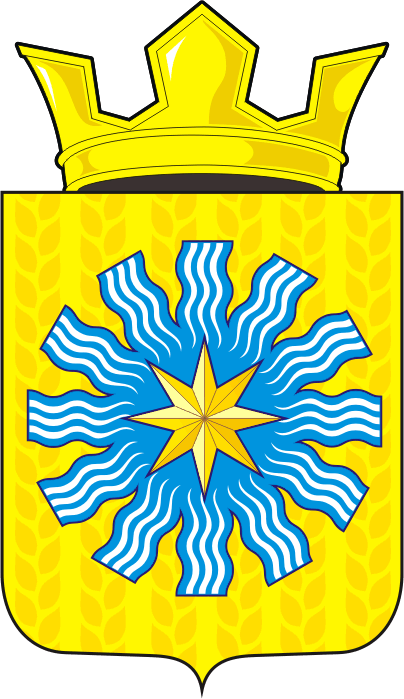 Об утверждении учетной политике бюджетного учреждениядля целей бухгалтерского учета с 2019 года.Наименование Расшифровка УчреждениеМуниципальное образование Александровский сельсовет Саракташского района Оренбургской областиКБК1–17 разряды номера счета в соответствии с Рабочим планом счетовХ18 разряд номера счета бухучета – код вида финансового обеспечения (деятельности)Наименование показателяКодДополнительные выходные дни (оплачиваемые) ОВЗаключение под стражуЗСНахождение в пути к месту вахты и обратноДПРазряд номера счетаКод1–4Аналитический код вида услуги:0100 «Общегосударственные вопросы»
…5–14000000000015–17Код вида поступлений или выбытий, соответствующий:аналитической группе подвида доходов бюджетов;коду вида расходов;аналитической группе вида источников финансирования дефицитов бюджетов18Код вида финансового обеспечения (деятельности)1- деятельность, осуществляемая за счет средств соответствующего бюджета бюджетной системы Российской Федерации (бюджетная деятельность)2 – приносящая доход деятельность (собственные доходы учреждения);3 – средства во временном распоряжении;4 – субсидия на выполнение государственного задания;5 – субсидии на иные цели;6 – субсидии на цели осуществления капитальных вложений